COORDINACIÓN DE COMUNICACIÓN SOCIAL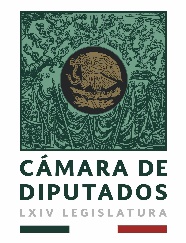 MONITOREO RADIO Y TELEVISIÓN“LXIV LEGISLATURA DE LA PARIDAD DE GÉNERO”“2019, Año del Caudillo del Sur, Emiliano Zapata”*_RESUMEN DE NOTICIAS MATUTINO_**_TELEVISA CANAL 4_**_FORO TV – SANTOS MONDRAGÓN_**_15 DE SEPTIEMBRE 2019_**Elementos de la Secretaría de la Defensa Nacional clausuró válvulas clandestinas en Vícam, Sonora. La presencia militar impidió que pobladores ordeñaran un poliducto de Petróleos Mexicanos, en el trayecto de Vícam a Ciudad Obregón, Sonora. El aseguramiento se realizó por elementos de la cuarta zona militar, adscritos al 60 Batallón de Infantería con sede en el municipio de Esperanza.*Áreas urbanas y rurales del estado de Sinaloa, serán reforestadas con 250 mil especies endémicas de la región. En el vivero de la base militar El Sauz, ubicado en la Sindicatura de Costa Rica, en el municipio de Culiacán se producen los árboles y las plantas de ornato, endémicas y frutales con las que serán reforestadas las zonas más afectadas.*La tarde de este sábado fue asesinado un hombre en un restaurante ubicado en la colonia Juárez ubicado, en la alcaldía Cuauhtémoc. Los hechos se registraron alrededor de las seis de la tarde en la esquina de Londres y Havre. Al lugar acudieron elementos de la Secretaría de Seguridad Ciudadana quienes acordonaron la zona.*En Tabasco, la madrugada de este sábado, hombres armados atacaron a tiros a un mando de la unidad de inteligencia de la Policía Estatal, en la ciudad de Villahermosa. Una cámara de vigilancia logró captar el momento de la agresión. En la grabación se observa como la camioneta donde viajaba el mando policiaco en compañía de otras dos personas se estaciona afuera del bar Hibrido y enseguida se acerca un valet parking.*El ayuntamiento de Mezcalapa, Chiapas, anunció este sábado la suspensión de los festejos patrios de este año, tras el asesinato de una niña de seis años de edad, el pasado 4 de septiembre, cometido presuntamente por cinco personas que ya fueron aprehendidas. Así lo dio a conocer el alcalde Juan Alberto Sánchez Hernández, quien mediante un mensaje escrito subrayó el agradecimiento a las personas que estuvieron involucradas en la búsqueda de la menor.*El secretario de Seguridad Ciudadana de la Ciudad de México, Jesús Orta Martínez, informó que está listo el operativo para los festejos del Grito de Independencia, a realizarse en el Zócalo capitalino. Entrevistado tras su participación en la reunión del gabinete seguridad, Jesús Orta, aseguró que no se advierten riesgos para la celebración.*Hoy, 15 de septiembre, se llevará a cabo el Grito de Independencia en el Zócalo de la Ciudad de México, el primero de Andrés Manuel López Obrador como presidente de México. Los festejos comenzarán a partir de las 16:00 horas y llegarán a su fin después de la medianoche. Desde las 16:00 horas hasta poco antes de las 23:00 horas diversos artistas desfilarán por los dos escenarios que se montarán en la Plaza de la Constitución.*La Secretaría de Protección Civil informó a través de su cuenta de twitter que se reporta una fuga de combustible por toma clandestina en Acolman, Estado de México. Señala que se han evacuado viviendas cercanas a esta fuga. En el sitio trabajan elementos de Petróleos Mexicanos, Secretaría de la Defensa Nacional, Protección Civil y bomberos del municipio. Se recomienda a la población seguir las indicaciones y no acercarse a la fuga porque ponen en riesgo su vida.*La madrugada del sábado 14 de septiembre, en San Luis Potosí, policías estatales intentaron, sin éxito, liberar las instalaciones de la presidencia municipal de Villa de Zaragoza, que desde el jueves pasado fueron tomadas por un grupo de personas, por un conflicto político que existe entre la Presidenta Municipal Paloma Bravo García y los regidores municipales.*_RESUMEN DE NOTICIAS MATUTINO_**_IMAGEN RADIO 90.5 FM_**_IMAGEN INFORMATIVA PRIMERA EMISIÓN FIN DE SEMANA – ENRIQUE SANCHEZ_**_15 DE SEPTIEMBRE 2019_**El viernes durante su conferencia de prensa y a través de un vídeo en sus redes sociales, el presidente Andrés Manuel López Obrador invitó  a los ciudadanos a acudir a la ceremonia del Grito de Independencia mañana en el Zócalo capitalino. “Habrá música, estará Eugenia León, Los Ángeles Azules, pirotecnia, es una fiesta completamente familiar, no queremos violencia, sólo paz", dijo.Ayer en su cuenta de Twitter el mandatario pidió que hoy por la noche se griten 20 'vivas' durante la celebración.*La secretaria de Gobernación, Olga Sánchez Cordero, encabezará, con la representación presidencial, la ceremonia del "209 Aniversario del Inicio de la Independencia" en Dolores Hidalgo, Guanajuato, el domingo 15 de septiembre. La funcionaria, quien es la primera mujer en encabezar dicha dependencia, estará en compañía de autoridades del gobierno del estado y municipales.*La Secretaría de Seguridad Ciudadana (SSC) tiene listo el operativo que acompañará a la Secretaría de la Defensa Nacional (Sedena), para la seguridad durante el festejo por las fiestas patrias. Serán desplegados cerca de cinco mil policías, que estarán en cada cinturón de seguridad contemplado para los días 15 y 16 de septiembre. El jefe de la policía capitalina, Jesús Orta Martínez, explicó que a partir de estos cuatro bloques, serán instalados cinturones internos, uno de ellos alrededor de la Plancha del Zócalo capitalino*Con una columna integrada por 13 mil elementos, cuyo trayecto comienza en el Zócalo de la Ciudad de México, la Guardia Nacional debutará en el tradicional desfile militar conmemorativo del CCIX Aniversario del inicio de la gesta heroica de la Independencia de México*La administración del Aeropuerto Internacional de la Ciudad de México (AICM) aviso que el lunes suspenderá temporalmente operaciones por el desfile militar y la actividad en el espacio aéreo de la Ciudad de México. En su cuenta de Twitter, el AICM dijo que las actividades serán suspendidas desde las 10 hasta las 13:15 horas del próximo lunes.*Municipios de Michoacán, Sonora, Chiapas y Puebla cancelaron los festejos patrios debido a los problemas de inseguridad y violencia.*Tras nueve horas de bloqueos en la entrada a la Terminal 1 del Aeropuerto Internacional de la Ciudad de México, elementos de la Policía Federal que no desean pertenecer a la Guardia Nacional lograron un acuerdo con respecto al finiquito de sus servicios como agentes. En un comunicado, la SSPC confirmó que se alcanzó un acuerdo y se abrieron alternativas “para la conclusión de sus servicios en la institución de aquellos elementos que no deseen seguir algunas de las opciones propuestas”.*El secretario de Seguridad y Protección Ciudadana del Gobierno de México, Alfonso Durazo, dio a conocer que continuarán con el diálogo y que no harán uso de la fuerza pública. En un video ofreció disculpas por los inconvenientes que han causado algunos miembros de la Policía Federal a quienes pretendían llegar al AICM para realizar un viaje.*El teléfono de Rosario Robles fue hackeado, asegura una publicación en la cuenta de Twitter de la exfuncionaria federal. El mensaje detalla que desde el teléfono de Robles Berlanga se han enviado mensajes solicitando dinero, los cuales “son falsos”.*La Fiscalía de Ayotzinapa, como órgano del Ministerio Público Federa de la Fiscalía General de la República (FGR), presentará todos los recursos y las propuestas de diligencias necesarias para responsabilizar a quienes, en toda esta trayectoria delictiva, han incumplido con sus funciones. Este domingo, el subsecretario de Derechos Humanos, Población y Migración, Alejandro Encinas Rodríguez, dará una conferencia de prensa al respecto, luego de que en días pasados advirtió de la posibilidad de que un grupo de personas imputadas por la desaparición de los normalistas podría recuperar su libertad.*El presidente estadunidense, Donald Trump, confirmó ayer sábado la muerte de Hamza bin Laden, el hijo de Osama bin Laden considerado como su heredero al frente de la organización yihadista Al Qaeda, de cuyo fallecimiento habían informado medios estadunidenses a finales de julio.*_RESUMEN DE NOTICIAS MATUTINO_**_GRUPO FÓRMULA 103.3 FM_**_FÓRMULA NOTICIAS - JAIME NÚÑEZ_**_15 DE SEPTIEMBRE 2019_**La Guardia Nacional debutará en el desfile militar conmemorativo del 209 aniversario del inicio de la independencia de México con una columna integrada por 13 mil elementos, quienes iniciarán su recorrido en la Plaza de la Constitución.*Seis soldados resultaron heridos luego de la volcadura de la unidad militar en la que viajaban, el accidente ocurrió en los límites del municipio de Sachula de alemán y Acayucan en el sur de Veracruz, cuando el conductor trató de esquivar unos troncos atravesados en la carretera, que al parecer fueron colocados por bandas delictivas que operan en esa zona.*El teléfono de Rosario Robles, ex titular de la Secretaría de Desarrollo Agrario Territorial y Urbano fue jaqueado para solicitar dinero.*El primer festejo de independencia de la autodenominada Cuarta Transformación tendrá algunas particularidades, pero mantendrá algunas tradiciones fundamentales, el grito y el desfile a las 11 de la noche de éste domingo. El presidente Andrés Manuel López Obrador, dará el grito por el 209 aniversario de la independencia.Desde el balcón central de Palacio Nacional, el cual será transmitido en cadena nacional que iniciará al diez para las once de la noche. En su cuenta de Twitter, el presidente López Obrador adelantó que lanzará 20 vivas durante el grito de independencia de hoy por la noche, por las circunstancias y por imprescindibles 20 vivas.*A partir de las seis horas de éste domingo inició el operativo por las fiestas patrias en donde participan cinco mil policías de la Secretaría de Seguridad Ciudadana que estarán pendientes de la vigilancia, seguridad y control de tránsito con el objetivo de salvaguardar la integridad física y patrimonial de los asistentes al grito de Independencia y al desfile militar, las calles permanecerán cerradas por la verbena son, Plaza de la República, 20 de Noviembre, Monte de Piedad, Cinco de Mayo, 16 de Septiembre, Cinco de Febrero y Pino Suarez.*Al señalar que las fiestas patrias, los días de muertos y la temporada navideña son la época más propicia para la generación de incendios urbanos, los cuales se incrementan hasta en un 100 por ciento en promedio.Juan José Camacho Gómez, presidente de la Asociación Mexicana de Rociadores Automáticos contra Incendios, resaltó que lamentablemente y por experiencias pasadas se han visto que los daños más graves por quemaduras y pérdidas de extremidades son en niños y adultos mayores, lo que consideró que los incendios son más graves incluso que los sismos. *_RESUMEN DE NOTICIAS VESPERTINO_**_GRUPO MILENIO_**_MILENIO TV – PEDRO gamboa_**_15 DE SEPTIEMBRE 2019_**El presidente Andrés Manuel López Obrador envió a la Cámara de Diputados su iniciativa de Ley de Amnistía para excarcelar a jóvenes relacionados con delitos contra la salud y mujeres criminalizadas por aborto, así como a presos políticos e indígenas sentenciados sin contar con una adecuada defensa. La propuesta prevé que la liberación de los beneficiarios procederá bajo la condición que no se trate de reincidentes; que su sentencia no sea por homicidio, lesiones o secuestro; que no hayan utilizado armas de fuego, o bien, que no se trate de delitos graves relacionados en el artículo 19 Constitucional. *El gobernador Rutilio Escandón Cadenas aseguró que en Chiapas habrá “una verdadera fiesta del y para el pueblo” para celebrar el orgullo de ser mexicanas y mexicanos. Destacó que en esta ocasión en Palacio de Gobierno no habrá cena ni celebración con funcionarios e invitados especiales, como se acostumbraba anteriormente, sino una auténtica conmemoración de la Independencia de México.*El subsecretario de Derechos Humanos, Población y Migración de la Secretaría de Gobernación, Alejandro Encinas, acusó que la resolución judicial que permitió a 24 detenidos por el caso Iguala es una muestra de la miseria y la podredumbre en que se encuentra el sistema de impartición de la justicia en el país. Dijo que es una afrenta del juez a los trabajos de investigación que realiza el gobierno federal, ya que no observó la jurisprudencia de que la declaración obtenida por tortura obliga a reponer el proceso, pero a usar el resto de las pruebas, pues subsisten responsabilidades por los delitos cometidos.*En entrevista telefónica para Milenio TV, el General Daniel Chávez Razo, comandante del contingente representativo de las delegaciones extranjeras que fueron invitadas al desfile el 16 de septiembre, destacó la presencia de gendarmes, carabineros, policías y guardias provenientes de instituciones con “enorme tradición y prestigio, historia, adiestramiento y reconocimiento internacional".*Alrededor de 5 mil elementos de la Secretaría de Seguridad Ciudadana vigilarán los accesos al Zócalo de la Ciudad de México, durante la celebración del Grito de Independencia, el domingo 15 de septiembre. El titular de la dependencia capitalina, Jesús Orta Martínez, detalló que el dispositivo de seguridad está conformado de cinco accesos e iniciará hoy a las 22:00 horas. En vivo desde el Zócalo capitalino.*Elementos de la policía decomisaron mil 250 kilos de pirotecnia tras un operativo en puestos fijos y ambulantes en la alcaldía Venustiano Carranza. El Operativo Cometa 2019 se realizó en las calles Ramón Corona, Santa Escuela y General Anaya en las inmediaciones de los mercados de la Merced, San Ciprián y Sonora. La mercancía asegurada fue llevada a las instalaciones de la Coordinación General de la Policía Metropolitana, donde personal del Agrupamiento Fuerza de Tarea la clasificó y embalajó para su traslado y resguardo a disposición de las autoridades. *La Casa Blanca no descartó, este domingo, un encuentro entre el presidente estadounidense Donald Trump y el presidente iraní Hassan Ruhani, luego de que Washington acusara a Irán de estar detrás de ataques con drones contra instalaciones petroleras sauditas.*_RESUMEN DE NOTICIAS VESPERTINO_**_ADN 40_**_ES TENDENCIA CON MAX ESPEJEL_**_15 DE SEPTIEMBRE 2019_**Este 15 de septiembre se instalará el festival llamado Culturas de México, con representantes de todos los estados desde las 16:00 horas, además se prevé concierto. Por primera vez en la historia de México se presentará un programa artístico de reconocimiento a las culturas de las entidades federativas, se prevén 32 representaciones artísticas que presentarán la diversidad cultural de México.A las 23:00 horas el presidente Andrés Manuel López Obrador realizará el Grito de Independencia. Posteriormente habrá un concierto de la Banda del Centro de capacitación musical y desarrollo de la cultura Mixe (Cecam) de Santa María Tlahuitoltepec, Oaxaca, en sincronización con el espectáculo de juegos pirotécnicos. Para cerrar la noche cantará Eugenia León y la Banda El Limón.*La Guardia Nacional debutará en el tradicional desfile militar conmemorativo del CCIX Aniversario del inicio de la gesta  de Independencia, con una columna integrada por 13 mil elementos cuyo trayecto comienza en el Zócalo de la Ciudad de México. En el desfile militar la Guardia Nacional mostrará la fortaleza de su capital humano y técnico, equipado con implementos de comunicación y uniformes elegidos y diseñados para labores de seguridad.*El Aeropuerto Internacional de la Ciudad de México informó que este 16 de septiembre, a partir de las 10:00 horas y hasta las 13:15, se suspenderán las operaciones de aterrizajes y despegues, con motivo del desfile militar por el Día de la Independencia.*Protección civil reportó esta mañana una fuga de gasolina clandestina en el municipio de Acolman, Estado de México, por lo que tuvieron que ser evacuadas alrededor de mil personas, afirmó el director operativo de Protección Civil, Ricardo de la Cruz. Elementos de la Secretaría de Seguridad del Estado de México, Secretaría de la Defensa, Pemex y Protección Civil trabajaron en coordinación para brindar atención y controlar la fuga de combustible en Acolman.Petróleos Mexicanos informó que la fuga de gasolina por una toma clandestina ya fue controlada. No obstante, se mantiene el cerco de seguridad. Se recomienda a la población cercana atender las indicaciones de Protección Civil. No se reportan lesionados. *Entrevista con el presidente municipal de Acolman, Roberto Cortés, quién hace el reporte de lo sucedido y trabajo realizado para el salvaguardar la vida de los habitantes que fueron evacuados por la fuga de gasolina en una toma clandestina. Hasta el momento y de acuerdo al último reporte ya va el 80 por ciento reparado y esperan que en las siguientes horas esté totalmente cerrado.*El presidente Andrés Manuel López Obrador envió a la Cámara de Diputados una iniciativa de Ley de Amnistía que beneficiará a jóvenes relacionados con delitos contra la salud y mujeres criminalizadas por aborto, así como a presos políticos e indígenas sentenciados sin contar con una adecuada defensa.*El Ayuntamiento de Mezcalapa, Chiapas, anunció ayer sábado la suspensión de los festejos patrios de este año, tras el asesinato de una niña de seis años de edad, el pasado 4 de septiembre, cometido presuntamente por cinco personas que ya fueron aprehendidas. El alcalde Juan Alberto Sánchez Hernández, dio a conocer a través de un mensaje la decisión de suspender los eventos cívicos.*_RESUMEN DE NOTICIAS VESPERTINO_**_NOTICIEROS TELEVISA CANAL 4_**_FORO TV – SANTOS MONDRAGÓN_**_15 DE SEPTIEMBRE 2019_**En el Estado de México fue controlada la fuga de gasolina derivada de una toma clandestina en el municipio de Acolman, reportada poco antes de las 6:00 de la mañana. En el sitio trabajaron elementos de PEMEX, SEDENA, Protección Civil y Bomberos del municipio. Como medida preventiva fueron desalojadas mil 50 personas de los poblados de Santa Catarina, Acolman Centro y Tenango.*Luis Felipe Puente confirmó a Foro TV, que personal de PEMEX, Protección Civil y Bomberos trabajan en la recolección del combustible derramado, además informó que, por orden del Gobierno Estatal, esta noche en el municipio de Acolman, no se utilizará pirotecnia en los festejos patrios, para evitar alguna contingencia.*En San Luis Potosí, ayer por la madrugada policías intentaron liberar las instalaciones de la presidencia municipal de Villa de Zaragoza, están tomadas desde el pasado jueves, al llegar al lugar los uniformados fueron recibidos con palos y piedras, seis agentes resultaron lesionados. Uno de los policías, quien ya es investigado realizó disparos al aire y luego apuntó con el arma a los manifestantes.*En Cajeme, Sonora ocurrió un enfrentamiento entre grupos armados en la colonia Urbi, Villas del Rey, elementos de la policía municipal y estatal, así como la Fiscalía General del estado llegaron al lugar, un hombre fue detenido, al menos tres personas resultaron heridas y fueron trasladadas a un hospital.*Esta tarde, Alejandro Encinas, subsecretario de Derechos Humanos, Población y Migración informó de unas irregularidades en el proceso judicial que se sigue en el caso Ayotzinapa. Dijo que ayer, el juez Samuel Ventura Ramos ordenó la libertad absoluta e inmediata de veinticuatro presuntos implicados por la muerte de los cuarenta y tres normalistas. Alejandro Encinas comentó que este juez no se tiene registro alguno en las páginas del Poder Judicial.*Alejandro Encinas comentó que esta resolución es una afrenta a los trabajos de investigación que desarrolla en actual Gobierno Federal, aseguró que la libertad de los 24 implicados en el caso Ayotzinapa es una burla a la justicia.  Alejandro Encinas agregó que la Fiscalía General de la República presentará todos los recursos contra funcionarios que estaban a cargo del caso de los normalistas.*_RESUMEN DE NOTICIAS NOCTURNO_**_IMAGEN RADIO 90.5 FM_**_IMAGEN iNFORMATIVA Tercera EMISIÓN – HÉCTOR FIGUEROA_**_15 DE SEPTIEMBRE 2019_**Alrededor de 25 mil personas se han reunido en la plancha del Zócalo de la Ciudad de México para unirse a los festejos del Grito de Independencia, de acuerdo con cifras del Centro de Comando, Control, Cómputo, Comunicación y Contacto Ciudadano (C5) local. Mientras que en los alrededores unas cinco mil personas se encuentran disfrutando de las diferentes actividades que iniciaron desde las 16:00 horas con el festival llamado Culturas de México con representantes de todos los estados *El presidente Andrés Manuel López Obrador dará por primera vez de manera oficial el tradicional Grito de Dolores desde Palacio Nacional, se espera que AMLO salga al balcón presidencial a las 22:45 horas, para dar el grito de independencia en punto de las 23:00. Horas. El presidente argumento que esta ceremonia será diferente a las pasadas, comenzando por el Grito de Dolores pues en esta ocasión serán 20 ¡Vivas! los que grite desde el balcón central.De acuerdo con lo anunciado por la Presidencia de la República y rompiendo con la tradición, el presidente no estará acompañado de su familia en el balcón de Palacio Nacional. El tradicional Grito de Independencia se hará con el cuerpo diplomático. Disfrutarán de la pirotecnia y después, comenzará el "convivio" (como lo denominó la Presidencia de la República) en el patio central de Palacio Nacional en donde el presidente, su familia e invitados, podrán degustar de antojitos mexicanos como aguas frescas de horchata, jamaica, limonada, atole, elotes, tamales, tostadas, entre otros alimentos. Mientras que afuera, en la plancha del zócalo, Eugenia León y la Arrolladora Banda el Limón amenizarán los festejos con un baile popular.*Claudia Sheinbaum, jefa de gobierno de la Ciudad de México, dijo que "es muy emocionante vivir el grito de independencia, en esta nueva época de la historia de la patria y me siento muy honrada de que me hayan invitado a Palacio Nacional" a la ceremonia por el 209 Aniversario de la Independencia de México.*Los asistentes a la ceremonia de El Grito de Independencia no son sometidos a revisiones y se tolera la venta de antojitos en la calles del primer cuadro de la ciudad, siempre que no impliquen uso de gas o anafres. Los asistentes a la ceremonia cuentan con nueve accesos peatonales a través de los que se controla el flujo de la población, se impide el paso de carritos, tanques de gas y cualquier objeto que impida el desarrollo tranquilo de la conmemoración.*La Guardia Nacional debutará en el tradicional desfile militar conmemorativo del CCIX Aniversario del inicio de la gesta  de Independencia, con una columna integrada por 13 mil elementos cuyo trayecto comienza en el Zócalo de la Ciudad de México. En el desfile militar la Guardia Nacional mostrará la fortaleza de su capital humano y técnico, equipado con implementos de comunicación y uniformes elegidos y diseñados para labores de seguridad.*El Aeropuerto Internacional de la Ciudad de México informó que este 16 de septiembre, a partir de las 10:00 horas y hasta las 13:15, se suspenderán las operaciones de aterrizajes y despegues, con motivo del desfile militar por el Día de la Independencia.*La liberación de 24 policías municipales implicados en la desaparición de 43 normalistas de Ayotzinapa es una afrenta a la sociedad y muestra que el Sistema de Justicia del país huele a podrido, afirmó este domingo el subsecretario de Derechos Humanos, Población y Migración de la Secretaría de Gobernación, Alejandro Encinas.En conferencia, el funcionario detalló que fue el juez de distrito en Tamaulipas, Samuel Ventura Ramos, quien dio la orden para liberar “absoluta e inmediata” a los sospechosos y del que, dijo, “no encontramos fotografía, ni registro en el poder judicial, ni en juzgado que él encabeza".*En el marco de la conmemoración del Grito de Independencia, el presidente Andrés Manuel López Obrador envió al Congreso de la Unión una iniciativa para expedir la Ley de Amnistía, con la que busca que algunas personas acusadas de delitos menores.*El presidente de la Junta de Coordinación Política y líder de la bancada de Morena en la Cámara de Diputados, Mario Delgado, anunció que fue recibida la iniciativa del titular del Ejecutivo este domingo. Explicó que con esta propuesta se busca beneficiar, entre otros, a presos políticos, a jóvenes presos por narcomenudeo o por consumo de drogas, a mujeres aprehendidas por abortar, así como a indígenas criminalizados por la falta de una defensa adecuada.*Un juez de control dictó auto de vinculación a proceso contra José Antonio “R” y José Antonio “V”, socios del abogado Juan Collado, por los presuntos ilícitos de delincuencia organizada y lavado de dinero que les imputó la Fiscalía General de la República (FGR). Por determinación del juzgador, ambos permanecerán sujetos a prisión preventiva oficiosa en el Reclusorio Norte durante el tiempo que duren sus procesos, justo en el mismo sitio donde se encuentra recluido Collado Mocel.*El próximo miércoles el Congreso de Nuevo León revisará las sanciones ordenadas por el Tribunal Electoral contra el gobernador Jaime Rodríguez Calderón, y el secretario de Gobierno, Manuel González, por las anomalías detectadas en la recolección de firmas de la entonces campaña presidencial de El Bronco. *Peritos del Instituto Jalisciense de Ciencias Forenses (IJCF) informaron que tras el hallazgo de una fosa clandestina en un predio en la colonia La Primavera, en Zapopan, Jalisco,se han contabilizado 44 víctimas en las 119 bolsas con restos humanos que fueron encontradas en el lugar.*La Fiscalía General del Estado de Chiapas informó que fueron detenidas cinco personas involucradas en el secuestro y asesinato de Ximena, de cinco años. La menor fue secuestrada por su niñera y otras cuatro personas el 4 de septiembre en Mezcalapa, Chiapas; su cuerpo sin vida fue hallado 10 días después cerca del puente Chintul, de dicho municipio.*Claudia Sheinbaum, jefa de gobierno de la Ciudad de México, dará su primer informe de gobierno, el cual se llevará a cabo el próximo martes en el Congreso de la Ciudad de México. *Fue controlada la fuga de gasolina en un ducto de Petróleos Mexicanos (Pemex), provocada por una toma clandestina detectada en la comunidad de Tenango en Acolman; mientras que la mayoría de los más de mil vecinos de cuatro comunidades que fueron desalojados, regresaron paulatinamente a sus domicilios.*Las negociaciones entre General y Motors (GM) y el sindicato United Auto Workers (UAW) fracasaron y habrá una huelga a partir del domingo en la noche, informó el gremio conformado por 49 mil miembros. La decisión se produjo después de que unos 200 líderes sindicales votaron por unanimidad a favor del paro durante una reunión el domingo por la mañana en Detroit.Una huelga de los 49 mil 200 agremiados paralizaría la producción de GM en Estados Unidos, y probablemente interrumpiría la fabricación de vehículos de la compañía en Canadá y México.*_RESUMEN DE NOTICIAS NOCTURNO_**_GRUPO FÓRMULA 104.1 FM_**_INFORMA CON elia almanza_**_15 DE SEPTIEMBRE 2019_**Desde el Zócalo capitalino de la Ciudad de México el cual ya se encuentra convertido, totalmente en una fiesta popular esperando el grito alrededor de las 11 de la noche está dando, el presidente de la República, Andrés Manuel López Obrador, desde el balcón principal de Palacio Nacional en donde ya se encuentra concentra una gran cantidad de personas en la plancha del Zócalo capitalino.*El operativo de seguridad de los festejos patrios que encabezará desde el Zócalo capitalino, el presidente Andrés Manuel López Obrador. La guardia nacional estará a cargo de la seguridad el Ejecutivo en el primer cuadro de la ciudad durante los festejos de las fiestas patrias que se llevarán a cabo este domingo, son unos 2 mil elementos que participarán este dispositivo.*Desde el Zócalo capitalino donde ya está prácticamente todo listo, de hecho ya inició la fiesta, las fiestas patrias aquí con este festival de culturas de México. En este momento están los bailables del estado de Tabasco, la tierra del presidente Andrés Manuel López Obrador, empezó desde la cuatro de la tarde. A las 11 de la noche será cuando el presidente López Obrador salga al balcón central de Palacio Nacional para dar este grito de Independencia, este grito con motivo del aniversario número 209.*Tradicionales, diversos y en ocasiones polémicos, así ha sido los gritos de Independencia de algunos presidentes de México en el evento más importante de septiembre. Cada mandatario ha inyectado este tradicional evento y a su propio estilo, todos buscando trascender en la historia de nuestro país.*Desde el estado de Guerrero donde se encuentran ya listos los destinos turísticos del estado para dar el grito de independencia como lo es Taxco de Alarcón, Ixtapa Zihuatanejo, Acapulco, las zonas de la Costa Grande y Costa Chica. Se desplazó un operativo con más de dos mil elementos entre policías municipales, estatales y federales, la Guaria Nacional, Marina y el Ejército para que ya en unos cuantos instantes se dé este grito de Independencia.*Vemos que ya hay bastante gente en lo que es la plancha del Zócalo capitalino, la gente está entrando sin problema, sigue este espectáculo musical en los distintos estados del país, y como podemos ver en las imágenes está a un 70 u 80 por ciento esta plancha del Zócalo capitalino. A las 11 de la noche, el presidente Andrés Manuel López Obrador va a dar este grito del 209 aniversario de la Independencia de México, lo va a dar en este balcón central.*Desde la plancha del Zócalo, que cada vez se llena más, y se acerca la hora del grito a cargo del presidente de la República, Andrés Manuel López Obrador, y una gran cantidad de personas entrando por distintas calles que llegan aquí a la plancha de Zócalo, en donde mucho de ellos vienen con el interés de escuchar este primer grito del mandatario nacional.*Para el sector comercio, turismo y servicio, las fiestas patrias dejaron una derrama superior a los 18 mil 700 millones de pesos, cifra 4.9 por ciento superior a lo alcanzado en el mismo periodo de 2018. El presidente de la CONCANACO, José Manuel López Campos resaltó que los negocios con más incremento en las ventas por los festejos del 15 de septiembre son moteles y hoteles, bebidas y tabaco, restaurantes y papelería.